8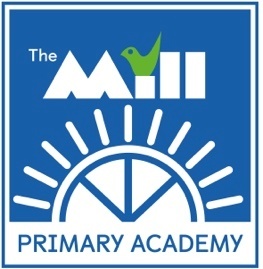 www.themill-tkat.org Year 1 - Term 1 – Home-learning MedleyChoose your homework from the menu below:The Peri-ometer suggests the difficulty or challenge the homework may offer. You are expected to complete at least one task each week.You should attempt at least one ‘EXTRA HOT’ task!ArtFind out about your class artist – Monet, Hepworth or Hockney. Can you draw or paint in the style of that artist?HistoryResearch an amazing fact about Crawley.MathsCan you find a recipe and work together to read the numbers when measuring. Enjoy baking!Shopping-mathsWhen you go to the supermarket count items in and out of the trolley or even try to read the weight or price.Shopping-writing Can you write a shopping list and take it to the supermarket. Remember to tick each item off as you go.ArtChoose your favourite story and make some lollipop stick puppets. Re-tell the story and put on a show for your family.Math: Fun with numbersHow many people are in your family?What number house do you live at?What is the smallest number and the biggest number you know? Can you count and write all the numbers you see around you?Read, Write INC(Phonics)Sound detectives: Choose your favourite story. How many words can you spot which contain: sh, th, ch?ReadingGo to the library and share a story with a family member. If you are not a member it’s free to join and you can read as many books as you want!ScienceDraw a big picture of yourself and label different parts of the body.GeographyGo for a walk in your local area can you find five interesting things.ReadingChoose your favourite story and retell it to an adult at home or school. Can you draw or write about what happens.Homework is set every Friday and is expected to be returned by the following Wednesday. Along with this Homework Medley you will be expected to learn to read and spell 5 high frequency words from your list. In addition we would like you to read with an adult at home.